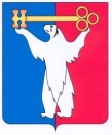 	АДМИНИСТРАЦИЯ ГОРОДА НОРИЛЬСКА КРАСНОЯРСКОГО КРАЯПОСТАНОВЛЕНИЕ03.07.2015	г. Норильск   	            № 344О внесении изменений в постановление Администрации города Норильска 
от 01.09.2014 № 499В целях реализации статей 50, 51 Трудового кодекса Российской Федерации, руководствуясь Законом Красноярского края от 31.03.2011 № 12-5724 «О социальном партнерстве», Законом Красноярского края от 30.01.2014 № 6-2056 «О наделении органов местного самоуправления городских округов и муниципальных районов края государственными полномочиями по осуществлению уведомительной регистрации коллективных договоров и территориальных соглашений и контроля за их выполнением»,ПОСТАНОВЛЯЮ:1. Внести в Положение о порядке уведомительной регистрации и контроля за выполнением коллективных договоров (соглашений), утвержденное постановлением Администрации города Норильска от 01.09.2014 № 499 (далее – Положение),  следующие изменения:1.1. В абзаце первом пункта 2.4, пункте 2.5 Положения слово «календарных» заменить словом «рабочих».2. Опубликовать настоящее постановление в газете «Заполярная правда» и разместить его на официальном сайте муниципального образования город Норильск.3. Настоящее постановление вступает в силу после его официального опубликования в газете «Заполярная правда».Руководитель Администрации города Норильска                              Е.Ю. Поздняков